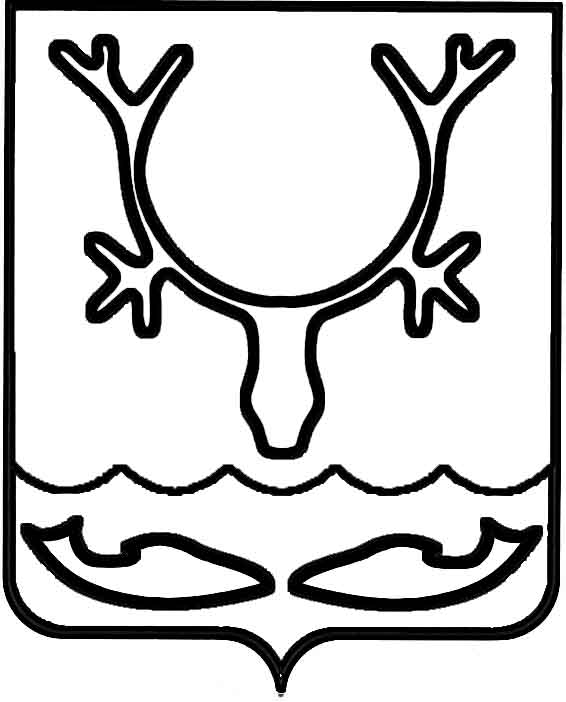 Администрация муниципального образования
"Городской округ "Город Нарьян-Мар"ПОСТАНОВЛЕНИЕО проведении общественных обсуждений 
по объекту государственной экологической экспертизы в рамках осуществления проектных работ по объекту: «2-ая очередь реконструкции электростанции. Здание ГТЭС-18 2010г. (В части тома №5 «Газоснабжения»)», включая предварительные материалы оценки воздействия на окружающую среду, в форме опроса В соответствии с Федеральным законом от 23.11.1995 № 174-ФЗ 
"Об экологической экспертизе", Федеральным законом от 10.01.2002 № 7-ФЗ 
"Об охране окружающей среды", Федеральным законом от 06.10.2003 № 131-ФЗ 
"Об общих принципах организации местного самоуправления в Российской Федерации", приказом Министерства природных ресурсов и экологии Российской Федерации от 01.12.2020 № 999 "Об утверждении требований к материалам оценки воздействия на окружающую среду", на основании Устава муниципального образования "Городской округ "Город Нарьян-Мар", постановления Администрации муниципального образования "Городской округ "Город Нарьян-Мар" от 01.02.2022 № 151 "Об утверждении Порядка организации проведения общественных обсуждений планируемой (намечаемой) хозяйственной и иной деятельности на территории муниципального образования "Городской округ "Город Нарьян-Мар" при проведении оценки воздействия на окружающую среду" Администрация муниципального образования "Городской округ "Город Нарьян-Мар" П О С Т А Н О В Л Я Е Т:1. Провести общественные обсуждения по объекту государственной экологической экспертизы в рамках осуществления проектных работ по объекту: 
«2-ая очередь реконструкции электростанции. Здание ГТЭС-18 2010г. (В части тома №5 «Газоснабжения»).», включая предварительные материалы оценки воздействия 
на окружающую среду, в форме опроса. 2. В соответствии с пунктом 4.2 Порядка организации проведения общественных обсуждений планируемой (намечаемой) хозяйственной и иной деятельности на территории муниципального образования "Городской округ "Город Нарьян-Мар" при проведении оценки воздействия на окружающую среду, утвержденным постановлением Администрации муниципального образования "Городской округ "Город Нарьян-Мар" от 01.02.2022 № 151 определить условия и порядок проведения общественных обсуждений согласно Приложению к настоящему постановлению. 3. Назначить ответственными лицами за организацию и проведение общественных обсуждений от Администрации муниципального образования "Городской округ "Город Нарьян-Мар": Максимову Алину Александровну, начальника управления организационно-информационного обеспечения Администрации муниципального образования "Городской округ "Город Нарьян-Мар";Стаича Михаила Юрьевича, начальника отдела ГО и ЧС, мобилизационной работы Администрации муниципального образования "Городской округ "Город Нарьян-Мар"; Терентьеву Елену Александровну, начальника управления жилищно-коммунального хозяйства Администрации муниципального образования "Городской округ "Город Нарьян-Мар";Честнейшину Татьяну Николаевну, начальника отдела муниципального контроля Администрации муниципального образования "Городской округ "Город Нарьян-Мар". 4. В срок до 26.06.2024 разместить на сайте Администрации муниципального образования "Городской округ "Город Нарьян-Мар" информацию о проведении общественных обсуждений по объекту государственной экологической экспертизы 
в рамках осуществления проектных работ по объекту: «2-ая очередь реконструкции электростанции. Здание ГТЭС-18 2010г. (В части тома №5 «Газоснабжения»)», включая предварительные материалы оценки воздействия на окружающую среду, 
в форме опроса.5. Настоящее постановление вступает в силу со дня его подписания 
и подлежит опубликованию.Приложение 
к постановлению Администрации 
муниципального образования 
"Городской округ "Город Нарьян-Мар" 
от 26.06.2024 № 909Условия и порядок 
проведения общественных обсуждений по объекту 
государственной экологической экспертизы 
в рамках осуществления проектных работ по объекту: 
«2-ая очередь реконструкции электростанции. 
Здание ГТЭС-18 2010г. (В части тома №5 «Газоснабжения»)», 
включая предварительные материалы оценки воздействия 
на окружающую среду, в форме опроса26.06.2024№909И.о. главы города Нарьян-Мара А.Н. Бережной№ п/пПеречень информации, 
необходимой к размещениюИнформация 1231.Информация о заказчике и исполнителе работ по оценке воздействия на окружающую среду (наименование – для юридических лиц; фамилия, имя и отчество (при наличии) – для индивидуальных предпринимателей; основной государственный регистрационный номер (ОГРН) или основной государственный регистрационный номер индивидуального предпринимателя (ОГРНИП); индивидуальный номер налогоплательщика (ИНН) для юридических лиц и индивидуальных предпринимателей; юридический и (или) фактический адрес – для юридических лиц; адрес места жительства – для индивидуальных предпринимателей; контактная информация (телефон, адрес электронной почты (при наличии), факс (при наличии)ЗаказчикГосударственное унитарное предприятие Ненецкого автономного округа «Нарьян-Марская электростанция» (сокращенное наименование – ГУП НАО 
«Нарьян-Марская электростанция») ИНН 8300010188 ОГРН 1028301647241 Юридический адрес: 166000, Ненецкий автономный округ, г. Нарьян-Мар, ул. им. 60-летия Октября, д. 37 Тел.: +7 (81853) 2 3065 E-mail: info@nm-energy.ru ИсполнительИП Максимов Тимир Владимирович ИНН 143102576598 ОГРНИП 315144700027541Фактический адрес: 677000, Республика Саха (Якутия), г. Якутск, ул. Орджоникидзе 46/2, оф. 612Тел. +7 (958) 578 0340E-mail: info@tmrpb.ru 2.Наименование, юридический и (или) фактический адрес, контактная информация (телефон и адрес электронной почты (при наличии), факс (при наличии) органа местного самоуправления, ответственного за организацию общественных обсужденийАдминистрация муниципального образования "Городской округ "Город Нарьян-Мар" Адрес:166000, Ненецкий автономный округ, г. Нарьян-Мар, ул. им. В.И. Ленина, д. 12 Тел.: +7 (81853) 4 2069E-mail: goradm@adm-nmar.ru 3.Наименование планируемой (намечаемой) хозяйственной и иной деятельностиРазработка проектной и рабочей документации 2-й очереди реконструкции электростанции. 
Здание ГТЭС-18 2010г. (В части тома №5 «Газоснабжения»).4.Цель планируемой (намечаемой) хозяйственной и иной деятельностиВыполнение реконструкции существующего газопровода от точки подключения к существующему газопроводу вблизи границы 
ГУП НАО «Нарьян-Марская электростанция» до дожимной компрессорной станции на территории ГУП НАО «Нарьян-Марская электростанция» в рамках Инвестиционной программы 
ГУП НАО «Нарьян-Марская электростанция» на 2023–2027 гг. 5.Предварительное место реализации, планируемой (намечаемой) хозяйственной и иной деятельностиНенецкий автономный округ, г. Нарьян-Мар, ул. 60 лет Октября, д. 37 6.Планируемые сроки проведения оценки воздействия на окружающую средуАпрель 2024 г. – август 2024 г. 7.Место и сроки доступности объекта общественного обсужденияС проектной документацией, содержащей предварительные материалы оценки воздействия 
на окружающую среду, можно ознакомиться с 27.06.2024 
по 05.08.2024.Материалы размещены в свободном доступе в сети Интернет по ссылке для скачивания https://disk.yandex.ru/d/gB0_LUmF-3JuaQ. 8.Предполагаемая форма и срок проведения общественных обсуждений, в том числе форма представления замечаний и предложений (в случае проведения общественных обсуждений в форме общественных слушаний указывается дата, время, место проведения общественных слушаний; в случае проведения общественных обсуждений в форме опроса указываются сроки проведения опроса, а также место размещения 
и сбора опросных листов (если оно отличается от места размещения объекта общественных обсуждений), 
в том числе в электронном виде)Опрос. Сбор замечаний и предложений принимается в письменной форме.Срок проведения опроса –  с 27.06.2024 по 26.07.2024.Опросный лист доступен в период 
с 27.06.2024 по 26.07.2024:1) для скачивания – в сети Интернет по ссылке https://disk.yandex.ru/d/gB0_LUmF-3JuaQ;2) для получения на бумажном носителе – в управлении организационно-информационного обеспечения Администрации МО "Городской округ "Город Нарьян-Мар" по адресу: 166000, Ненецкий автономный округ, г. Нарьян-Мар, ул. В.И. Ленина, д. 12, каб. 14 (рабочие дни – понедельник–пятница – с 8.30 до 17.30, 
перерыв на обед – с 12.30 до 13.30, выходной день – суббота, воскресенье). Заполненные опросные листы, а также замечания и предложения принимаются Администрацией 
МО «Городской округ «Город 
Нарьян-Мар» в период с 27.06.2024 
по 05.08.2024: 1) по электронной почте: goradm@adm-nmar.ru; 2) по адресу: 166000, Ненецкий автономный округ, г. Нарьян-Мар, ул. В.И. Ленина, д. 12, каб. 14 
(рабочие дни – понедельник–пятница – с 8.30 до 17.30, перерыв на обед – 
с 12.30 до 13.30, выходной день – суббота, воскресенье).Заполненные опросные листы, а также замечания и предложения фиксируются Администрацией МО «Городской округ «Город Нарьян-Мар» в Журнале замечаний и предложений граждан и общественных организаций (объединений).9.Контактные данные (телефон и адрес электронной почты (при наличии) ответственных лиц со стороны заказчика (исполнителя) и органа местного самоуправленияОрган местного самоуправленияАдминистрация муниципального образования "Городской округ "Город Нарьян-Мар"Представитель – Максимова Алина Александровна, начальник управления организационно-информационного обеспеченияТел. +7 (81853) 6 5186 доб. 141,+7 (81853) 4 3463, E-mail: goradm@adm-nmar.ru ЗаказчикГУП НАО «Нарьян-Марская электростанция»Директор – Сенокосов Евгений Юрьевич,Контактное лицо – Багаутдинов Ильшат Ангамович, заместитель директора по ТП – начальник группы капитального строительства Тел. +7 (81853) 2 3065 E-mail: ibagautdinov@nm-energy.ru ИсполнительИП Максимов Тимир Владимирович: Директор – Максимов Тимир ВладимировичТел. +7 (958) 578 0340, Контактное лицо – Протодьяконова Туйаара Леонидовна, главный инженер Тел. +7 (914) 229 0437E-mail: info@tmrpb.ru